 Dr. Ivo Piantanida 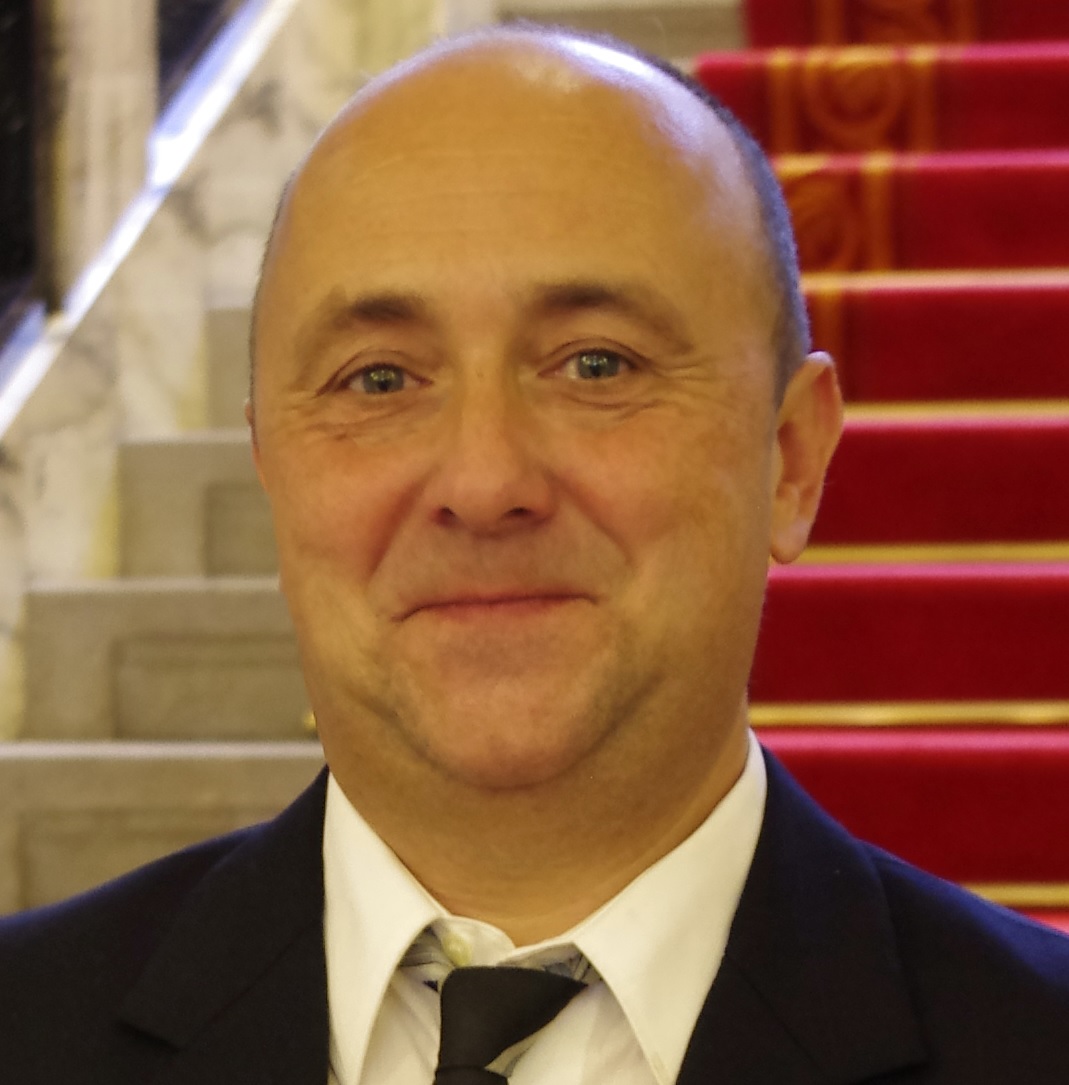 PERSONAL: Born September 5, 1967, Zagreb, Croatia. CURRENT EMPLOYMENT AND DUTIES2017- : Senior Scientist with tenure, Laboratory for Biomolecular Interactions and Spectroscopy (head), Division of Organic Chemistry & Biochemistry, Ruđer Bošković Institute, Zagreb, Croatia2016- : Full professor at the University of Rijeka, School of Medicine, CroatiaPREVIOUS WORK EXPERIENCE2017 – current: Senior Scientist with permanent tenure, Laboratory for biomolecular interactions and spectroscopy (Head), Division of Organic Chemistry & Biochemistry, Ruđer Bošković Institute, Zagreb, Croatia2011 – 2017: Senior Scientist, Laboratory for biomolecular interactions and spectroscopy (Head), Division of Organic Chemistry & Biochemistry, Ruđer Bošković Institute, Zagreb, Croatia2007 – 2011: Senior research associate, Ruđer Bošković Institute, Zagreb, Croatia2003-2007: Research Associate, Ruđer Bošković Institute, Zagreb, Croatia2001-2003: Senior research assistant (postdoctoral position), Ruđer Bošković Institute, Zagreb, Croatia1993-2001: Research assistant (PhD position), Ruđer Bošković Institute, Zagreb, CroatiaEDUCATION1997-2001: PhD; Faculty of Science, University of Zagreb, Croatia, supervisor M. Žinić.1993-1997: Master of Science Thesis, Faculty of Science, University of Zagreb, Croatia, supervisor M. Žinić.1987-1993: Diploma Thesis, Faculty of Chemical Technology, University of Zagreb, Croatia.LANGUAGES: Croatian (mother language), English (excellent), German (good), Italian (good).FELLOWSHIPS, SCHOLARSHIPS, AND AWARDS2020: The Croatian Academy of Sciences and Arts Award, in recognition of extraordinary scientific achievements in the field of mathematical, physical and chemical sciences2014: The Croatia National Science Award, for scientific accomplishments in the field of chemistry. 2002: “Vladimir Prelog” Award of the Croatian Chemical Society and Pliva Ltd pharmaceutical industry for young organic chemists. MEMBERSHIPS2022: Fellow of the Croatian Academy of Sciences and Arts2002– current Member of the Croatian Chemical Society TEACHING AND SUPERVISIONCurrently supervising 2 PhD students, so far 10 MSc and 6 PhD theses mentored.2010 – Full Professor, Division of Biotechnology, University of Rijeka and Head of the Module 5 in the Ph.D. study “Medicinal Chemistry”.2007 – Lecturer at PhD study "Molecular Biosciences" University of Osijek.REFEREEING Reviewer in >40 journals including: Angew. Chem., J. Am. Chem. Soc., Chem. Sci., J. Med. Chem.; Chem, Eur. J.; Eur. J. Med. Chem.; Chem. Commun., J. Org. Chem.,  etc. Memberships in journal editorial teams:2019 – current: Editor at MDPI Molecules, Bioorganic Chemistry section https://www.mdpi.com/journal/molecules/sectioneditors/bioorganic_chemistry2020: Editor of thematic issue “Molecular Recognition” Beilstein Journal of Organic ChemistryRECENT PROJECTS DISSEMINATION RECORD 8 plenary, >20 invited lectures and oral presentations at conferences, as well as >50 invited lectures at distinguished institutions PUBLICATION RECORD175 scientific articles in CC and Wos bases indexed journals (fields chemistry, medicinal chemistry), till now > 3500 times cited (20 citations per paper), >2500 non- self-citing, H factor = 32(Wos) / 32 (Scopus). Corresponding author on >100 scientific articles, >50 articles published in top chemistry journals (IF=5-13), 90 articles in the excellent chemistry journals (IF=3-5, mostly Q1 WosCC base). Two patent applications. Book chapter in RSC Series: Monographs in Supramolecular Chemistry   Vol. 13, Supramolecular systems in biomedical fields, 2013. pp. 213. Full list of papers (175) see https://www.croris.hr/crosbi/searchByContext/2/7443?TIP_RAD=760Selected publications:- M. Ferger, Ž. Ban, I. Krošl, S. Tomić, L. Dietrich, S. Lorenzen, F. Rauch, D. Sieh, A. Friedrich, S. Griesbeck, A. Kenđel, S. Miljanić, I. Piantanida, T. B. Marder Chem. Eur. J. 27 (2021), 5142, doi.org/10.1002/chem.202005141 front cover- Ž. Ban, S. Griesbeck, S. Tomić, J. Nitsch, T. Marder, I Piantanida, Chem. Eur. J. 26 (2020) 2195-2203. front cover and „Cover Profile“ DOI: 10.1002/chem.201905568- T. Šmidlehner, M. Badovinac, I. Piantanida, New J. Chem. 42, (2018), 6655-6663. Back cover- M. Li, M. Radić Stojković, M. Ehlers, E. Zellermann, I. Piantanida, C. Schmuck, Angew. Chem. Int. Ed. 55 (2016) 13015–13018. - I. Crnolatac, I. Rogan, B. Majić, S. Tomić, T. Deligeorgiev, G. Horvat, D. Makuc, J. Plavec, G. Pescitelli, I Piantanida Anal. Chim. Acta 940 (2016) 128–135. - J. Gershberg, M. Radić Stojković, M. Škugor, S. Tomić, T.H. Rehm, S. Rehm, C.R. Saha-Möller, I. Piantanida, F. Würthner, Chem. Eur. J. 21 (2015) 7886–7895. - M. Bončina, Č. Podlipnik, I. Piantanida, J. Eilmes, M.-P. Teulade-Fichou, G. Vesnaver, J. Lah, Nucl. Ac. Res. 43 (2015) 10376-10386. - J. Wu, Y. Zou, W. Sicking, I. Piantanida, T. Yi, C. Schmuck, J. Am. Chem. Soc. , 134 (2012), 1958–1961. - L.-M. Tumir, I. Crnolatac, T. Deligeorgiev, A. Vasilev, S. Kaloyanova, M. Grabar Branilović, S. Tomić, I. Piantanida, Chemistry, Eur. J., 18 (2012), 3859–3864. - T. H. Rehm, M. Radić Stojković, S. Rehm, M. Škugor, I. Piantanida, F. Würthner, Chem. Sci., 3, (2012), 3393–3397. - K. Klemm, M. Radić Stojković, G. Horvat, V. Tomišić, I. Piantanida, C. Schmuck; Chemistry, Eur. J., 18 (2012) 1352–1363. - L. Hernandez-Folgado, D. Baretić, I. Piantanida, M. Marjanović, M. Kralj, T. Rehm, C. Schmuck; Chemistry, Eur. J., 16 (2010), 3036-3056. - 	M. Hranjec, I. Piantanida, M. Kralj, L. Šuman, K. Pavelić, G. Karminski-Zamola, J. Med. Chem., 51 (2008) 4899–4910. >150 citations- M. Hranjec, M. Kralj, I. Piantanida, M. Sedić, L. Šuman, K. Pavelić and G. Karminski-Zamola; J. Med. Chem., 50 (2007) 5696-5711 >200 citations- K. Starčević, G. Karminski-Zamola, I. Piantanida, M. Žinić, L. Šuman and M. Kralj; J. Am. Chem. Soc., 127 (2005) 1074-1075Administrative scientific duties: Head of the Division of Organic Chemistry and Biochemistry, RBI2017. – 2021. National Scientific Research Council for Natural Sciences (Vice President for Technology Development and Innovation)2011 – Member of the Ruđer Bošković Institute Scientific Council 2016. – Head of the Laboratory for Biomolecular Interactions and Spectroscopy2012-2016. Deputy Head of the Ruđer Bošković Institute Scientific Council; 2012-2016. Head of the Ruđer Bošković Institute Scientific Council for Chemistry; 2002-2004. Secretary of the Croatian Chemical Society; 2020 - 23.WP head in Horizon 2020 FETPROACT-EIC-06-2019, Project: 952110 “MARA-BASED INDUSTRIAL LOW-COST IDENTIFICATION ASSAYS” (MARILIA)2 mil. EUR2018 - 23.Principal investigator of the Croatian Science Foundation Project (grant No. 5475) "Multichromophore probes for recognition of particular DNA, RNA and protein structures"994.000 HRK2016-17HAMAG-Bicro Proof of Concept (PoC6) PoC6_11_71-U-1 “Novel method for detection of mycotoxin STC in food and environment"342.000 HRK2014–182015–16Croatian Science Foundation Grant DNA/RNA-MolSenseESF Grants, KapMedKem  988.000 HRK1.842.445 HRK2013–16: 	REGPOT Project Call FP7-REGPOT-2012-2013-1; coordinator Dr. Oliver Vugrek, I. Piantanida Head of WP3 (purchase, installation of new equipment).4.880.000 Eur